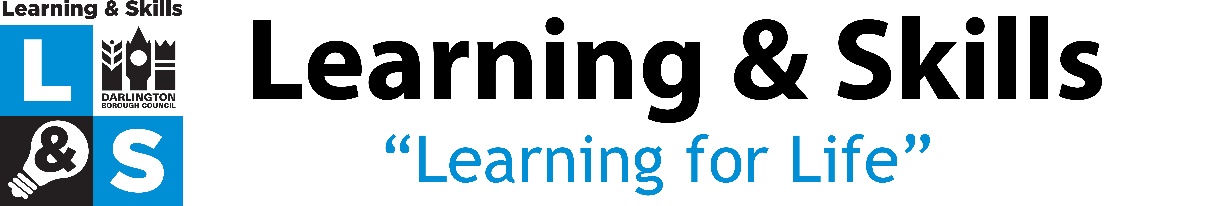 Finance Administration Apprentice
Finance Administration Apprentice
Employer: Education Village Academy Trust Location: Salters Lane South, Darlington, DL1 2ANHours: 37 hours per week 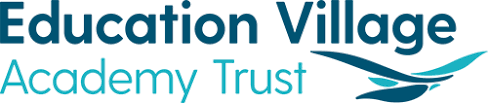 Salary:Posts:£10,158.72 Annually 1Duties:The Education Village Academy Trust are looking to appoint an enthusiastic apprentice to join our Central Services finance team. You will be required to produce accurate and up to date financial information and support our schools by undertaking financial and administrative duties. You will work alongside other members of the team to help provide efficient and effective financial management of the Trust.Other duties include:Client contact / queriesUse of bespoke IT systemProduce standard reports and presentationsGeneral administrationDealing with personal information, client queries and filing them correctlyTransferring and updating existing client dataUsing basic Microsoft packagesProcessing financial data Giving general customer serviceTo assist with the planning, monitoring and evaluation of school tripsDealing with invoicesTo be responsible for the ordering processOther duties as requiredTraining: Training will take place periodically at our training centre in Darlington (DL1 5AJ) and/or remotely as required, to work towards the theory elements of the framework. The other days will be spent working with your employer gaining the skills and knowledge required to complete your Apprenticeship. Qualifications you will work towards are:
Level 3 Business Administrator Apprenticeship StandardFunctional Skills Level 2 in maths and English (if required)Progression: Possible progression into full time employment for the right candidate.Closing Date:Friday 30th June 2023 Apply:To apply visit the ‘Find an Apprenticeship’ website searching vacancy number VAC1000166480For more information please contact a Learning & Skills Adviser on 07925 869325 or L&S@darlington.gov.uk